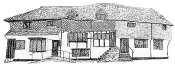 Midhurst Town Council7th November 2022To Planning and Infrastructure Committee MembersYou Are Hereby Summoned to a Meeting of thePLANNING AND INFRASTRUCTURE COMMITTEE to be held at 6.45pm on Monday 14th November 2022 in Midhurst Town Council Offices, the Old Library, Knockhundred Row, Midhurst Sharon HurrTown ClerkAGENDAChairman’s AnnouncementsApologies for AbsenceTo accept apologies received.Declarations of Interest To receive from Member's declarations of Pecuniary and non-Pecuniary interests in relation to any items included on the agenda for this meeting in accordance with The Localism Act 2011 and the Relevant Authorities (Disclosable Pecuniary Interests) Regulations 2012.Minutes of MeetingTo approve the Minutes of the meeting of recent meeting.Matters Arising from the Minutes To consider matters arising from these minutes that are not on the agenda. Public Participation SessionAdjournment of the meeting for public questions.To allow members of the public to address the Committee with respect to items not on the agenda but relating to matters for which the Planning Committee have responsibility.Reconvene Meeting.Planning Applications – Midhurst7.1 SDNP/21/04040/FULErection of 20 dwellings with association access, parking and landscaping following demolition and site preparation; and Outline construction of up to 1,000sq.m of commercial use (Class E(a) and (Eb) and E(g)(i) Uses only) with all matters reservedCowdray Works Yard, Easebourne Lane, Easebourne GU29 9BN7.2 SDNP/22/03468/HOUSErection of single storey rear extension and replacement of all existing windows with PPC double glazed windows with glazing bars.Peacocks, Chichester Road, West Lavington, West Sussex GU29 9QE7.3 SDNP/22/03548/HOUSCreate access to front of property, create a single car parking space with electric charging point, with dropped kerb.10 Wyndham Place, Midhurst, West Sussex, GU29 9FZ7.4 SDNP/22/04814/HOUSProposed singe storey ground floor and first floor rear extensionsEversheds, Carron Lane, Midhurst, West Sussex, GU29 9LD7.5 SDNP/22/04687/HOUSRemoval of existing side extension, replace all doors and windows.Rosemary Cottage, Lamberts Lane, Midhurst, West Sussex GU29 9EATree Applications – Midhurst: NoneDecisions – To review decisions of previous applications – Verbal Report Actions – Committee to review outstanding actionsMatters of Report - Decisions cannot be made under this item; it is for information onlyDate of Next Meeting – 28th November 2022 at 7pm DetailsAction/sCllr McAra noted that a green coloured service box had been installed on Petersfield Road near to the junction with Carron Lane.Cllr Coote to investigate the potential to plant around new service box to soften its appearance.Cllr Lintott reported that one of the trees on Bepton Road, near to the junction of Pretoria Avenue had died and a suggested that this should be replaced.Cllr Coote to consider replacement of dead tree in Pretoria Avenue.